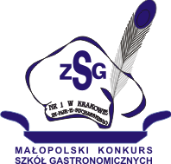 Cook Contest          Attachment no 1Name of the  hors-d'oeuvre /cold snack/Name of the  hors-d'oeuvre /cold snack/Name of the  hors-d'oeuvre /cold snack/Name of the  hors-d'oeuvre /cold snack/Name of the  hors-d'oeuvre /cold snack/Name of the  hors-d'oeuvre /cold snack/Raw material norm for 5 servings:Raw material norm for 5 servings:Raw material norm for 5 servings:Raw material norm for 5 servings:Raw material norm for 5 servings:Raw material norm for 5 servings:Lp.Raw material nameRaw material nameUnit of measurementUnit of measurementAmountPreparation method:Preparation method:Preparation method:Preparation method:Preparation method:Preparation method:  School stamp  School stampParticipant’s signatureParticipant’s signatureTeacher’s signatureTeacher’s signature